В соответствии с Федеральным законом от 31.09.2020 N 248-ФЗ «О государственном контроле (надзоре) и муниципальном контроле в Российской Федерации», постановлением Правительства Российской Федерации от 13 февраля 2017 г. N 177 «Об утверждении общих требований к разработке и утверждению проверочных листов (списков контрольных вопросов)» администрация Моргаушского муниципального округа Чувашской Республики постановляет:1. Утвердить форму проверочного листа (списка контрольных вопросов), применяемой при осуществлении муниципального контроля (надзора) на автомобильном транспорте, городском наземном электрическом транспорте и в дорожном хозяйстве на территории Моргаушского муниципального округа Чувашской Республики, согласно приложению к настоящему постановлению.2. Контроль за исполнением настоящего постановления возложить на И.о. первого заместителя главы администрации Моргаушского муниципального округа - начальник Управления по благоустройству и развитию территорий - Мясникова А.В.3. Признать утратившим силу постановление Моргаушского муниципального округа Чувашской Республики от 24.12.2021 №1442 «Об утверждении формы проверочного листа (списка контрольных вопросов), применяемой при осуществлении муниципального контроля (надзора) на автомобильном транспорте, городском наземном электрическом транспорте и в дорожном хозяйстве на территории Моргаушского района Чувашской Республики».4. Настоящее постановление вступает в силу после его официального опубликования.Глава Моргаушского Муниципального округа                                                                        	А.Н.МатросовФедоров Р.Г.УтвержденапостановлениемадминистрацииМоргаушского муниципального округа Чувашской Республикиот ____________2023 г. N ________-Форма проверочного листа(списка контрольных вопросов), применяемаяпри муниципальном контроле (надзора)на автомобильном транспорте, городском наземномэлектрическом транспорте и в дорожном хозяйствена территории Моргаушского муниципального округа Чувашской Республики"___" ____________ 202__ г.                      __________________________     (дата заполнения)                               (место заполнения)    1.   Вид  муниципального  контроля  (надзора):  муниципальный  контроль (надзор)  на  автомобильном  транспорте,  городском  наземном электрическом транспорте и в дорожном хозяйстве    2.   Наименование   органа  муниципального  контроля  (надзора):  Отдел капитального   строительства   и   развития   общественной   инфраструктуры администрации Моргаушского муниципального округа Чувашской Республики    3. Объект контроля (надзора) (ИНН): ___________________________________    4. Место проведения контрольного (надзорного) мероприятия: _______________________________________________________________________________________    5.  Дата  проведения  контрольного (надзорного) мероприятия: __________20____ года    6.   Контроль   на   автомобильном   транспорте,   городском   наземном электрическом  транспорте  и  в  дорожном  хозяйстве  (нужное подчеркнуть):инспекционный  визит,  документарная  проверка, выездная проверка, рейдовый осмотр    7. Реквизиты распоряжения о проведении плановой проверки: от __________N ______    8. Учетный номер контрольного (надзорного) мероприятия ________________    9.   Должность,   фамилия   и   инициалы   должностного   лица   (лиц), проводящего(их)   инспекционный  визит,  документарную  проверку,  выездную проверку, рейдовый осмотр:    1) ____________________________________________________________________    2) ____________________________________________________________________    3) ____________________________________________________________________Переченьвопросов, отражающих содержание обязательных требований,ответ на которые свидетельствует о соблюдении илинесоблюдении обязательных требований,составляющих предмет проверки       <1>   Указывается:   «да»,   «нет»,  либо  «требование  на  юридическое лицо/индивидуального предпринимателя не распространяется» (пояснения и дополнения по контрольным вопросам, содержащимся в перечне)______________________________________________ _______________ ____________     (должность и ФИО должностного лица,          (подпись)       (дата)        проводящего плановую проверку       и заполнившего проверочный лист)______________________________________________ _______________ ____________     (должность и ФИО должностного лица           (подпись)       (дата)    юридического лица, ИО индивидуального      предпринимателя присутствовавшего      при заполнении проверочного листа)Чǎваш РеспубликиМуркашмуниципаллǎ округĕнадминистрацийĕЙЫШĂНУ________2023 ç. № _____Муркаш сали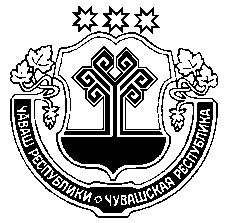 Чувашская РеспубликаАдминистрацияМоргаушского муниципального округаПОСТАНОВЛЕНИЕ_____ 2023  г. № ______с. МоргаушиОб утверждении формы проверочного листа (списка контрольных вопросов), применяемой при осуществлении муниципального контроля (надзора) на автомобильном транспорте, городском наземном электрическом транспорте и в дорожном хозяйстве на территории Моргаушского муниципального округа Чувашской Республикип/пПеречень вопросов, отражающих содержание обязательных требованийРеквизиты нормативных правовых актов с указанием их структурных единиц, которыми установлены обязательные требованияОтветыОтветыОтветыПримечание (меры ответственности)п/пПеречень вопросов, отражающих содержание обязательных требованийРеквизиты нормативных правовых актов с указанием их структурных единиц, которыми установлены обязательные требованияДа (+)Нет (-)НеприменимоПримечание (меры ответственности)1Деятельность по перевозке пассажиров и багажа автомобильным транспортом (за исключением международных автомобильных перевозок), в том числе:статья 17 Федерального закона от 13.07.2015 N 220-ФЗ «Об организации регулярных перевозок пассажиров и багажа автомобильным транспортом и городским наземным электрическим транспортом в Российской Федерации и о внесении изменений в отдельные законодательные акты Российской Федерации»;постановление Кабинета Министров Чувашской Республики от 14.12.2016 N 534 «Об организации регулярных перевозок пассажиров и багажа автомобильным транспортом по межмуниципальным маршрутам регулярных перевозок в Чувашской Республике»1.1осуществление регулярных перевозок по межмуниципальному маршруту исходя из максимального количества транспортных средств различных классов, которое разрешается одновременно использовать для перевозок по данному маршруту в соответствии установленным расписаниемстатья 17 Федерального закона от 13.07.2015 N 220-ФЗ «Об организации регулярных перевозок пассажиров и багажа автомобильным транспортом и городским наземным электрическим транспортом в Российской Федерации и о внесении изменений в отдельные законодательные акты Российской Федерации»;постановление Кабинета Министров Чувашской Республики от 14.12.2016 N 534 «Об организации регулярных перевозок пассажиров и багажа автомобильным транспортом по межмуниципальным маршрутам регулярных перевозок в Чувашской Республике»предписание, обращение в суд с заявлением о прекращении действия свидетельства об осуществлении перевозок по маршруту регулярных перевозок1.2принудительная высадка из автобуса несовершеннолетнего, не достигшего возраста шестнадцати лет, не подтвердившего оплату проезда, если его проезд подлежит оплате, либо право на бесплатный или льготный проезд и следующего без сопровождения совершеннолетнего лица, если эти действия не содержат признаков уголовно наказуемого деянияФедеральный закон от 08.11.2007 N 259-ФЗ «Устав автомобильного транспорта и городского наземного электрического транспорта»статья 11.33 «Кодекс Российской Федерации об административных правонарушениях» от 30.12.2001 N 195-ФЗ1.3исправная работа установленных в транспортном средстве оборудования для перевозок пассажиров из числа инвалидов, системы контроля температуры воздуха, электронного информационного таблоФедеральный закон от 13.07.2015 N 220-ФЗ «Об организации регулярных перевозок пассажиров и багажа автомобильным транспортом и городским наземным электрическим транспортом в Российской Федерации и о внесении изменений в отдельные законодательные акты Российской Федерации»;постановление Кабинета Министров Чувашской Республики от 14.12.2016 N 534 «Об организации регулярных перевозок пассажиров и багажа автомобильным транспортом по межмуниципальным маршрутам регулярных перевозок в Чувашской Республике»предписание, обращение в суд с заявлением о прекращении действия свидетельства об осуществлении перевозок по маршруту регулярных перевозок1.4исправная работа в транспортном средстве оборудования для безналичной оплаты проездаФедеральный закон от 13.07.2015 N 220-ФЗ «Об организации регулярных перевозок пассажиров и багажа автомобильным транспортом и городским наземным электрическим транспортом в Российской Федерации и о внесении изменений в отдельные законодательные акты Российской Федерации»;постановление Кабинета Министров Чувашской Республики от 14.12.2016 N 534 «Об организации регулярных перевозок пассажиров и багажа автомобильным транспортом по межмуниципальным маршрутам регулярных перевозок в Чувашской Республике»предписание, обращение в суд с заявлением о прекращении действия свидетельства об осуществлении перевозок по маршруту регулярных перевозок1.5направление юридическим лицом, индивидуальным предпринимателем, уполномоченным участником договора простого товарищества, с которыми заключен муниципальный контракт либо которым выдано свидетельство об осуществлении перевозок по маршруту регулярных перевозокФедеральный закон от 13.07.2015 N 220-ФЗ «22Об организации регулярных перевозок пассажиров и багажа автомобильным транспортом и городским наземным электрическим транспортом в Российской Федерации и о внесении изменений в отдельные законодательные акты Российской Федерации»;постановление Кабинета Министров Чувашской Республики от 14.12.2016 N 534 «Об организации регулярных перевозок пассажиров и багажа автомобильным транспортом по межмуниципальным маршрутам регулярных перевозок в Чувашской Республике»предписание, обращение в суд с заявлением о прекращении действия свидетельства об осуществлении перевозок по маршруту регулярных перевозок1.6при изменении тарифов на регулярные перевозки по межмуниципальным маршрутам регулярных перевозок не менее чем за 30 календарных дней до даты введения в действие новых тарифов на регулируемые перевозки по межмуниципальным маршрутам регулярных тарифов информировать об изменении администрацию Моргаушского муниципального округа, а также владельцев автовокзалов и автостанцийпостановление Кабинета Министров Чувашской Республики от 14.12.2016 N 534 «Об организации регулярных перевозок пассажиров и багажа автомобильным транспортом по межмуниципальным маршрутам регулярных перевозок в Чувашской Республике»предписание, обращение в суд с заявлением о прекращении действия свидетельства об осуществлении перевозок по маршруту регулярных перевозок1.7Покрытие проезжей частиГОСТ Р 50597-2017 «Дороги автомобильные и улицы. Требования к эксплуатационному состоянию, допустимому по условиям обеспечения безопасности дорожного движения. Методы контроля»предписание, обращение в суд с заявлением1.8Очистка покрытия автомобильной дороги от снега с проезжей части, остановок общественного наземного транспорта, тротуаров, обочин, съездов, площадок для стоянки и остановки транспортных средствГОСТ Р 50597-2017 «Дороги автомобильные и улицы. Требования к эксплуатационному состоянию, допустимому по условиям обеспечения безопасности дорожного движения. Методы контроля»предписание, обращение в суд с заявлением1.9Ликвидация зимней скользкостиГОСТ Р 50597-2017 «Дороги автомобильные и улицы. Требования к эксплуатационному состоянию, допустимому по условиям обеспечения безопасности дорожного движения. Методы контроля»предписание, обращение в суд с заявлением2.ВидимостьГОСТ Р 50597-2017 «Дороги автомобильные и улицы. Требования к эксплуатационному состоянию, допустимому по условиям обеспечения безопасности дорожного движения. Методы контроля»предписание, обращение в суд с заявлением2.1Ровность дорожного покрытияГОСТ Р 50597-2017 «Дороги автомобильные и улицы. Требования к эксплуатационному состоянию, допустимому по условиям обеспечения безопасности дорожного движения. Методы контроля»предписание, обращение в суд с заявлением2.2ВодоотводРешение Комиссии Таможенного союза от 18.10.2011 № 827 «О принятии технического регламента Таможенного союза «Безопасность автомобильных дорог» пп. а п. 13.22.3Дорожные знакиГОСТ Р 50597-2017 «Дороги автомобильные и улицы. Требования к эксплуатационному состоянию, допустимому по условиям обеспечения безопасности дорожного движения. Методы контроля»предписание, обращение в суд с заявлением2.4Осуществляется ли размещение объектов дорожного сервиса в границах полосы отвода автомобильной дорогиФедеральный закон от 8 ноября 2007 года N 257-ФЗ «Об автомобильных дорогах и о дорожной деятельности в Российской Федерации и о внесении изменений в отдельные законодательные акты Российской Федерации»2.5Соблюдаются ли временные ограничения или прекращение движения транспортных средств по автомобильным дорогамПостановление Правительства РФ от 21.12.2020 N 2200 «Об утверждении Правил перевозок грузов автомобильным транспортом и о внесении изменений в пункт 2.1.1 Правил дорожного движения Российской Федерации»2.6Не допускается ли превышение осевых нагрузокПостановление Правительства РФ от 21.12.2020 N 2200 «Об утверждении Правил перевозок грузов автомобильным транспортом и о внесении изменений в пункт 2.1.1 Правил дорожного движения Российской Федерации»2.7Не допускается ли превышение полной массы перевозок грузов автомобильным транспортомПостановление Правительства РФ от 21.12.2020 N 2200 «Об утверждении Правил перевозок грузов автомобильным транспортом и о внесении изменений в пункт 2.1.1 Правил дорожного движения Российской Федерации» акты Российской Федерации»предписание, обращение в суд с заявлением2.8Не допускается ли превышение габаритных размеров при перевозках грузов автомобильным транспортомПостановление Правительства РФ от 21.12.2020 N 2200 «Об утверждении Правил перевозок грузов автомобильным транспортом и о внесении изменений в пункт 2.1.1 Правил дорожного движения Российской Федерации»